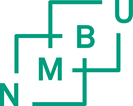 EKSAMENSOPPGÅVETillatne hjelpemiddel: VEL BERRE EITT ALTERNATIV, SLETT DEI ANDRE- A1: ingen kalkulator, ingen andre hjelpemiddel - A2: ingen kalkulator, spesifiserte andre hjelpemiddel - B1: utdelt kalkulator, ingen andre hjelpemiddel- B2: utdelt kalkulator, spesifiserte andre hjelpemiddel - C1: alle typar kalkulatorar, spesifiserte andre hjelpemiddel - C2: alle typar kalkulatorar, alle andre skriftlege hjelpemiddel. - C3: alle typar kalkulatorar, alle andre hjelpemiddel - inkludert digitale LIM INN EKSAMENSSPØRSMÅL PÅ SIDE 2

Dersom eksamensoppgåva består av deloppgåver, skal det opplysast om kor mykje kvar av desse tel.Fakultet:Eksamen i:emnekodeemnenamnemnenamnemnenamnTid:kl. frå–til og timetalEmneansvarleg:Fornamn, etternamn
Sensor:Fornamn, etternamnOppgåveteksten er på:sidetal inkl. vedlegg